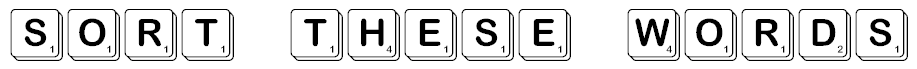 Long eShort eOddballeggeatbeachsheseeemptybestspellmeltexcitedthesebetweenkeyfixmake